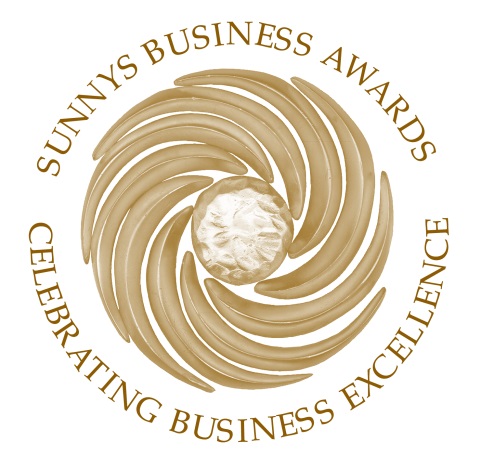 SUNNYS BUSINESS AWARDS 2019 ENTRY FORMCategory – EXCELLENCE IN BUSINESS PRACTICES Business DetailsTo be completed by all entrants including those entering into the individual categories Trading name:Registered ABN:How is your business structured?Choose from drop down list -  Is your business classified as a not for profit? 	Yes  / No Main office address:Business trading commencement date:What industry does the business operate in?Choose from drop down list - Number of employees on payroll in Australia	Choose from drop down list - Is your business primarily business to business or business to consumer? Choose from drop down list - Please provide a 100 word biography for your business. This biography will be used for promotional purposes.  Please indicate the main reason/s you are entering into the Business AwardsTo raise the profile of my businessTo recognise my staff and our achievements To build business networksTo reflect on the goals, strategies and vision that led to the success of your business and to use those insights to drive even greater success in the future. Website: Twitter: Instagram: LinkedIn: Facebook:Contact Details:To be completed by all entrants.Entry Contact Details:First Name:Surname:Email:Phone:Mobile:Media Contact Details Tick box if same as above Name:Position:Email:Phone:Mobile:EXCELLENCE IN BUSINESS PRACTICES:Good practices drive a business forward.  As employees come and go it will be your business procedures and processes that remain.  These practices are what drive your business towards your objectives.The Excellence in Business Practices Award recognises business who are actively implementing and improving their business practices to ensure their business is sustainable and their employees are productive and safe.  This Award also celebrates how businesses have interwoven the health and safety of all workers and customers into their business practices and everyday business life.The judges will consider:How you identified which business practices you would need to drive optimum business performance? (Max word count 400).Which practices you implemented, how you implemented them and how you have considered the health and safety of workers and customers in their design and implementation.  (Max word count 400).Who you involved in planning and implementing your procedures and policies. (Max word count 400).What benefits resulted from implementing these systems. (Max word count 400).How you plan to modify your future systems, based on any lessons you have learnt. (Max word count 400).The winner of the Award will be automatically included as a Phase 2 Entrant for SafeWork NSW Awards.I declare that the information I have provided in this entry form is true and correct at the time of completing this form and that I agree to all conditions of entry listed under the “Conditions of Entry” section of the website. (www.sunnysbusinessawards.com.au)Once you complete this form you should save it on your computer using the file name EXCELLENCE IN BUSINESS PRACTICES. Then return to the Sunny’s Website www.sunnysbusinessawards.com.au Go to the application upload section and follow the instructions.  You will use your email account to upload your completed Entry Forms.  You must also submit 4 high resolution landscape images in JPG format.   Video options:To help you in making a video please see the video options section on the upload page ALL entries must submit a maximum 20 second video (in MP4 or MOV format).  The video clip will be about your business, staff and tell your story as to your reasons for entering the category/s.  The video clip and images will be seen by the judges and used as part of a multimedia presentation on the awards night. For each category you enter – you must submit a different video clip about your business, staff and tell your story as to your reasons for entering the category.